                                                                                            Проект А.КАТРУК 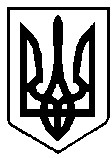 ВАРАСЬКА МІСЬКА РАДА Восьме скликання (Чергова сесія) Р І Ш Е Н Н Я нова редакція від 09.08.2022 14 січня 2022 року 	 	 	      	 	 	 №1443/ПРР-4330/22 Про передачу вартості  виконаних робіт із поліпшення  об’єкта основних засобів Відповідно до статей 26, 31 Закону України «Про місцеве самоврядування в Україні», методичної рекомендації з бухгалтерського обліку основних засобів суб’єктів державного сектору, затверджених наказом Міністерства фінансів України від 23.01.2015 №11,  у зв’язку із завершенням будівельних робіт з реконструкції водопровідної мережі від ВК-184 до ВК-35 по мікрорайону Перемоги в місті Вараш, Рівненської області, за погодженням з постійними комісіями міської ради, Вараська міська рада  	 	 	 	             В И Р І Ш И Л А : Дати згоду на передачу з балансу управління містобудування, архітектури та капітального будівництва виконавчого комітету Вараської міської ради на баланс комунальному підприємству "Вараштепловодоканал" Вараської міської ради, вартість виконаних робіт із поліпшення об’єкта основних засобів в сумі 7 455 607,57 грн. (сім мільйонів чотириста п’ятдесят п’ять тисяч шістсот сім гривень 57 копійок). Управлінню містобудування, архітектури та капітального будівництва виконавчого комітету Вараської міської ради передати зі свого балансу майно, у відповідності до вимог чинного законодавства України. Комунальному підприємству "Вараштепловодоканал" Вараської міської ради прийняти на баланс майно, у відповідності до вимог чинного законодавства України. Контроль за виконанням рішення залишаю за постійною депутатською комісією з питань комунального майна, житлової політики, інфраструктури та благоустрою, а також постійної депутатської комісії питань бюджету, фінансів, економічного розвитку та інвестиційної політики. Міський голова                                                 Олександр МЕНЗУЛ 